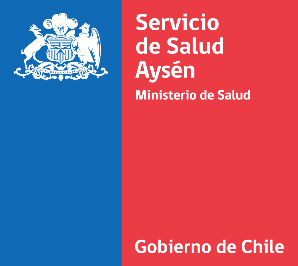 ANEXOS DE POSTULACIÓNANEXO ICERTIFICADO DE ANTECEDENTES DE POSTULACIÓN PROCESO DE MOVILIDAD INTERNA CERTIFICADO DE ANTECEDENTES DE POSTULACIÓN PROCESO DE MOVILIDAD INTERNA CERTIFICADO DE ANTECEDENTES DE POSTULACIÓN PROCESO DE MOVILIDAD INTERNA CERTIFICADO DE ANTECEDENTES DE POSTULACIÓN PROCESO DE MOVILIDAD INTERNA CERTIFICADO DE ANTECEDENTES DE POSTULACIÓN PROCESO DE MOVILIDAD INTERNA PARA FUNCIONARIOS/AS DE LA RED DEL SSAPARA FUNCIONARIOS/AS DE LA RED DEL SSAPARA FUNCIONARIOS/AS DE LA RED DEL SSAPARA FUNCIONARIOS/AS DE LA RED DEL SSAPARA FUNCIONARIOS/AS DE LA RED DEL SSAI. IDENTIFICACIÓN POSTULANTEI. IDENTIFICACIÓN POSTULANTEI. IDENTIFICACIÓN POSTULANTEI. IDENTIFICACIÓN POSTULANTEI. IDENTIFICACIÓN POSTULANTENOMBRE COMPLETORUNANEXO MINSALCELULARCORREO ELECTRÓNICO AUTORIZADO PARA LA POSTULACIÓNESTABLECIMIENTOUNIDAD DE TRABAJOPLANTA ACTUALCALIDAD JURÍDICA ACTUALGRADO EUS ACTUALTÍTULOINSTITUCIÓNFECHA DE TITULACIÓNNÚMERO DE SEMESTRESIV. ACTIVIDADES DE CAPACITACIÓN PERTINENTEIV. ACTIVIDADES DE CAPACITACIÓN PERTINENTEIV. ACTIVIDADES DE CAPACITACIÓN PERTINENTEIV. ACTIVIDADES DE CAPACITACIÓN PERTINENTEIV. ACTIVIDADES DE CAPACITACIÓN PERTINENTEACTIVIDAD DE CAPACITACIÓNFECHA INICIOFECHA TÉRMINOSITUACIÓNHORASSUMA DE HORAS PEDAGÓGICAS DE LOS ÚLTIMOS 36 MESESSUMA DE HORAS PEDAGÓGICAS DE LOS ÚLTIMOS 36 MESESRespaldar con certificado de capacitaciónRespaldar con certificado de capacitaciónRespaldar con certificado de capacitaciónRespaldar con certificado de capacitaciónRespaldar con certificado de capacitaciónV. TIEMPO SERVIDO EN LA PLANTA A LA QUE POSTULA EN EL SERVICIO DE SALUD AYSÉN A LA FECHA DE POSTULACIÓN (01.07.2024)V. TIEMPO SERVIDO EN LA PLANTA A LA QUE POSTULA EN EL SERVICIO DE SALUD AYSÉN A LA FECHA DE POSTULACIÓN (01.07.2024)V. TIEMPO SERVIDO EN LA PLANTA A LA QUE POSTULA EN EL SERVICIO DE SALUD AYSÉN A LA FECHA DE POSTULACIÓN (01.07.2024)V. TIEMPO SERVIDO EN LA PLANTA A LA QUE POSTULA EN EL SERVICIO DE SALUD AYSÉN A LA FECHA DE POSTULACIÓN (01.07.2024)V. TIEMPO SERVIDO EN LA PLANTA A LA QUE POSTULA EN EL SERVICIO DE SALUD AYSÉN A LA FECHA DE POSTULACIÓN (01.07.2024)V. TIEMPO SERVIDO EN LA PLANTA A LA QUE POSTULA EN EL SERVICIO DE SALUD AYSÉN A LA FECHA DE POSTULACIÓN (01.07.2024)ANTIGÜEDADANTIGÜEDADAÑOSMESESDÍASTiempo servido en la planta a la que postula en el Servicio de Salud Aysén, en forma continua o discontinua a la fecha de postulación. (01.07.2024)Tiempo servido en la planta a la que postula en el Servicio de Salud Aysén, en forma continua o discontinua a la fecha de postulación. (01.07.2024)Respaldar con certificado de relación de servicios de SIRHRespaldar con certificado de relación de servicios de SIRHRespaldar con certificado de relación de servicios de SIRHRespaldar con certificado de relación de servicios de SIRHRespaldar con certificado de relación de servicios de SIRHVI. ÚLTIMA CALIFICACIÓN EN EL SERVICIO DE SALUD AYSÉN AL 2024VI. ÚLTIMA CALIFICACIÓN EN EL SERVICIO DE SALUD AYSÉN AL 2024VI. ÚLTIMA CALIFICACIÓN EN EL SERVICIO DE SALUD AYSÉN AL 2024VI. ÚLTIMA CALIFICACIÓN EN EL SERVICIO DE SALUD AYSÉN AL 2024VI. ÚLTIMA CALIFICACIÓN EN EL SERVICIO DE SALUD AYSÉN AL 2024VI. ÚLTIMA CALIFICACIÓN EN EL SERVICIO DE SALUD AYSÉN AL 2024PERIODOPERIODOPUNTAJE CALIFICACIÓNPUNTAJE CALIFICACIÓNPUNTAJE CALIFICACIÓNTomo conocimiento y acepto todas las condiciones establecidas en las bases del proceso de selección Tomo conocimiento y acepto todas las condiciones establecidas en las bases del proceso de selección Tomo conocimiento y acepto todas las condiciones establecidas en las bases del proceso de selección Tomo conocimiento y acepto todas las condiciones establecidas en las bases del proceso de selección Tomo conocimiento y acepto todas las condiciones establecidas en las bases del proceso de selección FIRMA POSTULANTEFIRMA POSTULANTEFIRMA POSTULANTEFIRMA POSTULANTEFIRMA POSTULANTEFIRMA POSTULANTEFIRMA POSTULANTEFIRMA POSTULANTEFECHA